Staggered Start Times – Acre Hall Primary Sep 2020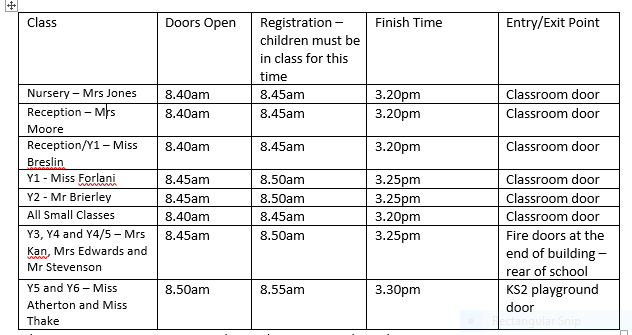 